Microsoft Publisher 2013: Enhancing Your Docs 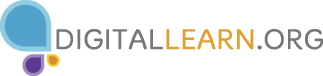 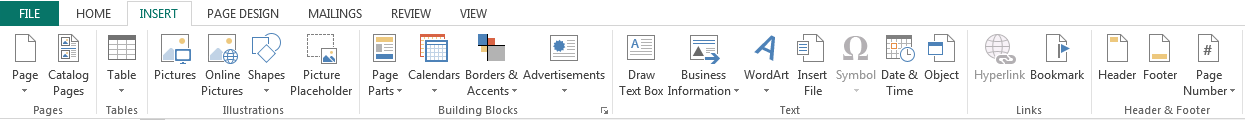 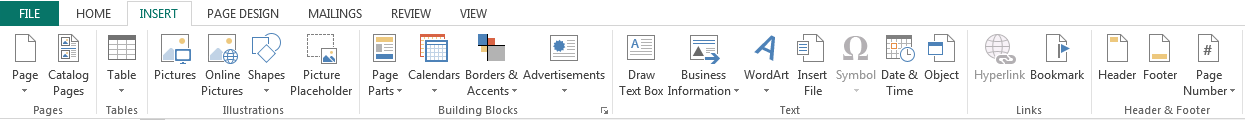 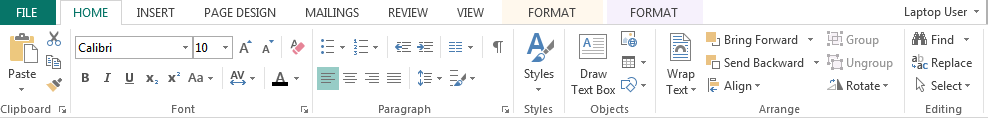 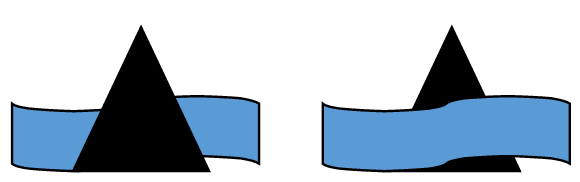 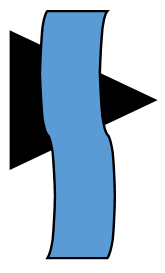 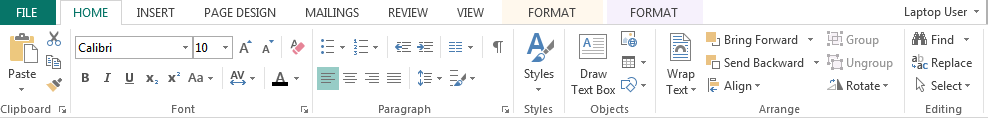 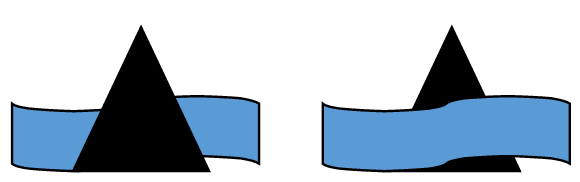 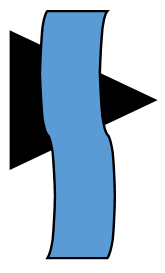 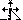 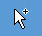 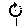 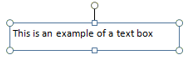 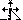 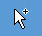 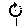 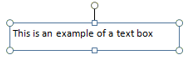 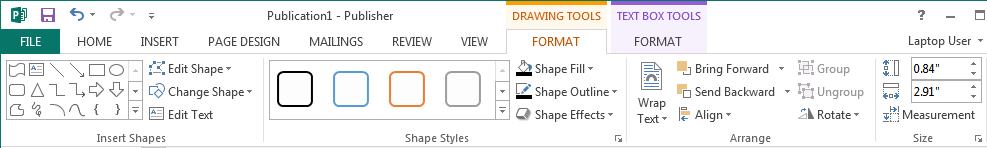 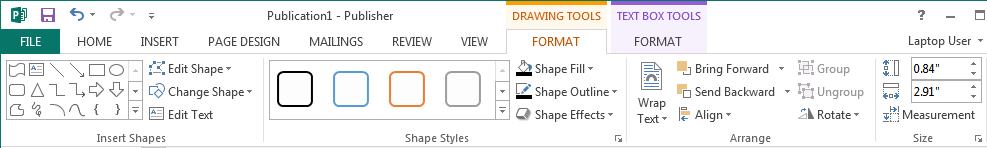 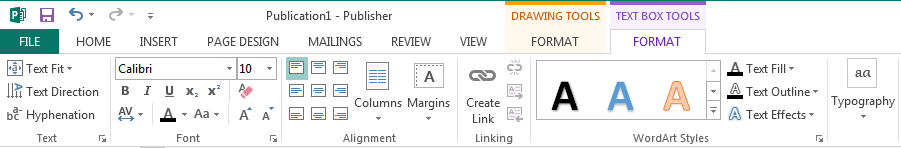 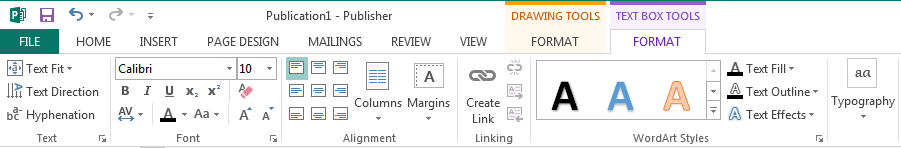 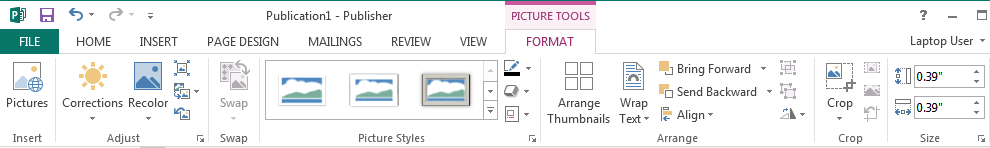 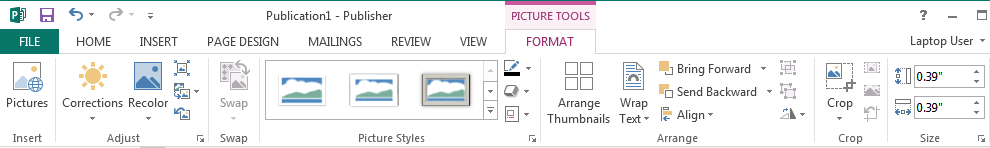 